INDICAÇÃO Nº 8997/2017Sugere ao Poder Executivo Municipal a manutenção e troca de lâmpada na Rua Do Amor, defronte ao número 133, no bairro Jardim Vista Alegre, neste município.Excelentíssimo Senhor Prefeito Municipal, Nos termos do Art. 108 do Regimento Interno desta Casa de Leis, dirijo-me a Vossa Excelência para sugerir ao setor competente que, por intermédio do Setor competente, promova a manutenção de troca de lâmpadas na Rua Do Amor, defronte ao número 133, no bairro Jardim Vista Alegre, neste município. Justificativa:Este vereador foi procurado por moradores do bairro Jardim Vista Alegre, solicitando a troca de lâmpada no referido local, pois a mesma já esta queimada há algum tempo, causando insegurança á população, já que os moradores trafegam pela via durante a madrugada, quando vão ao trabalho.Plenário “Dr. Tancredo Neves”, em 30 de novembro de 2.017.JESUS VENDEDOR-Vereador / Vice Presidente-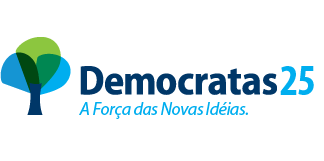 